EW3 задания и homework1-Сравнительная форма. 2- Превосходная. 3. Поставить слова в правильном порядке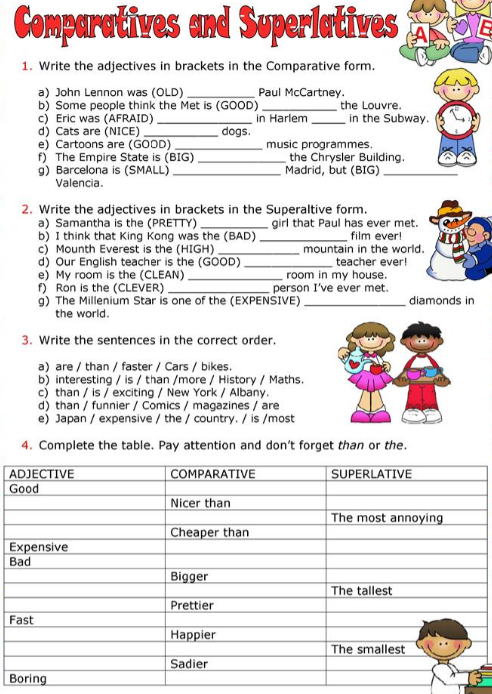 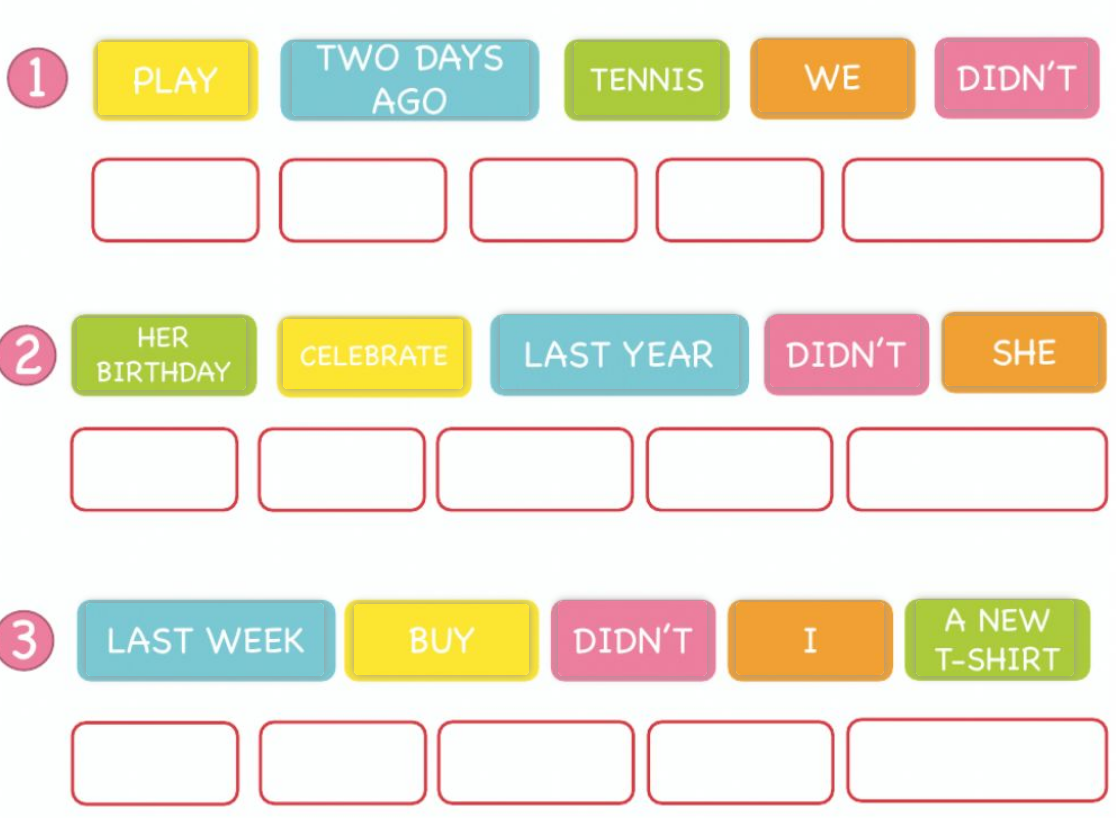 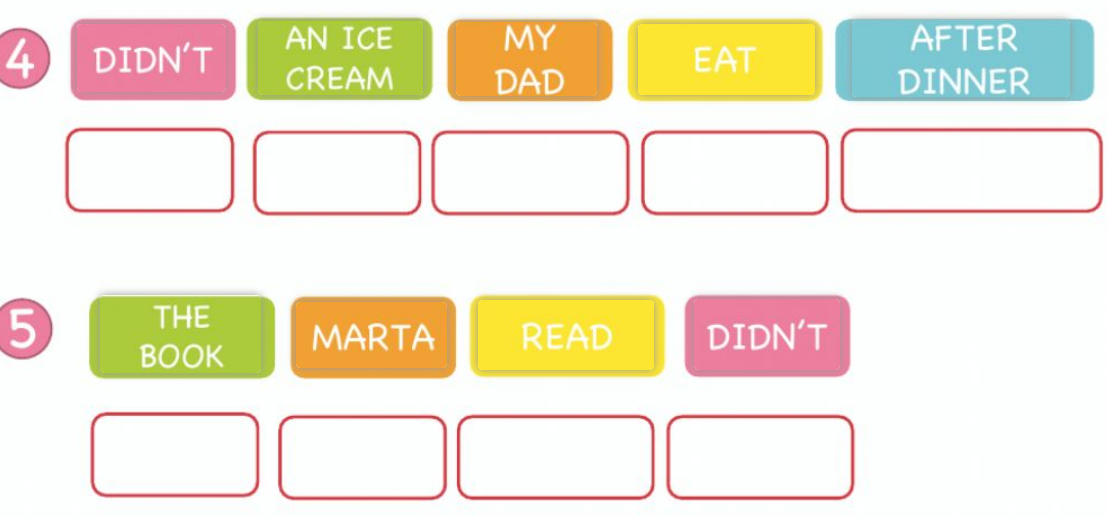 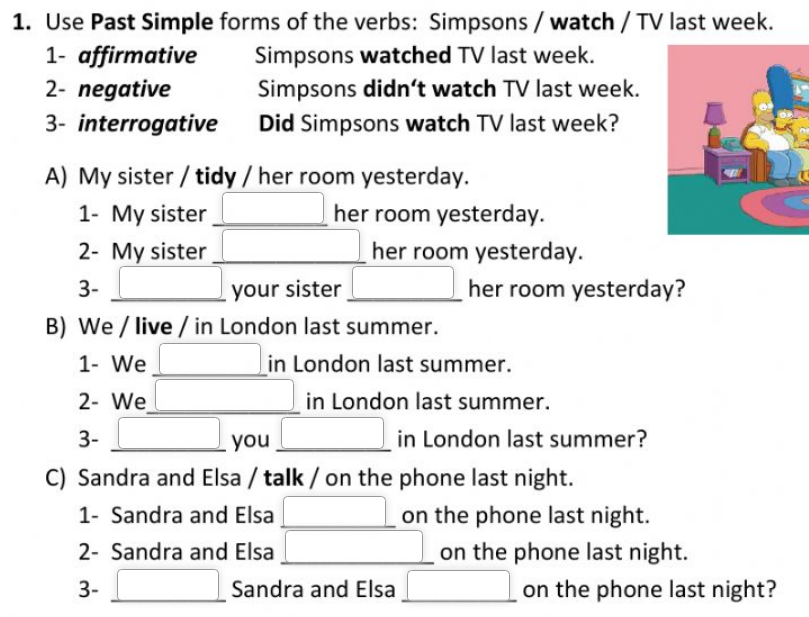 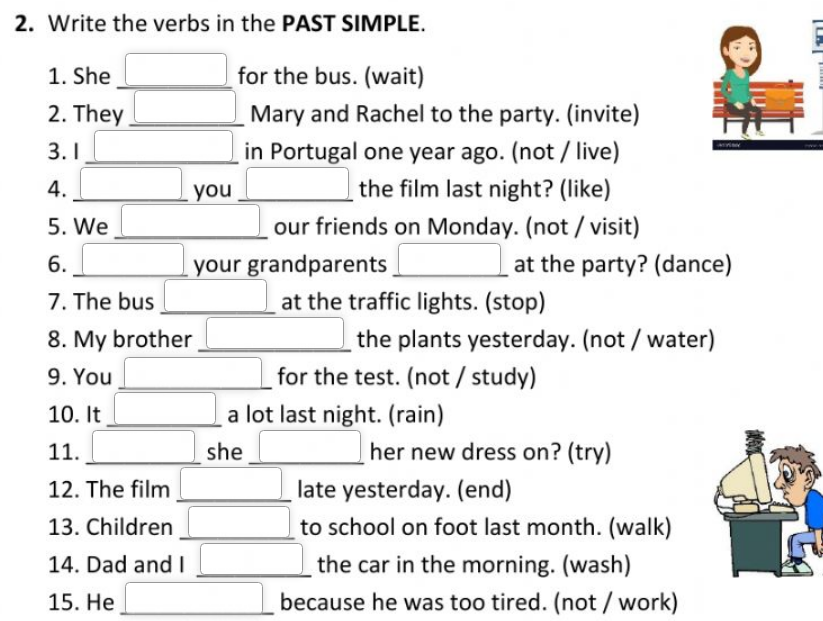 Homework. Учим слова до useful for her job – дам работу на нихРабочая тетрадь:2. Поставить прилагательные в сравнительную степень (не забываем про слово than после!)3. Написать сравнительные предложения как на примере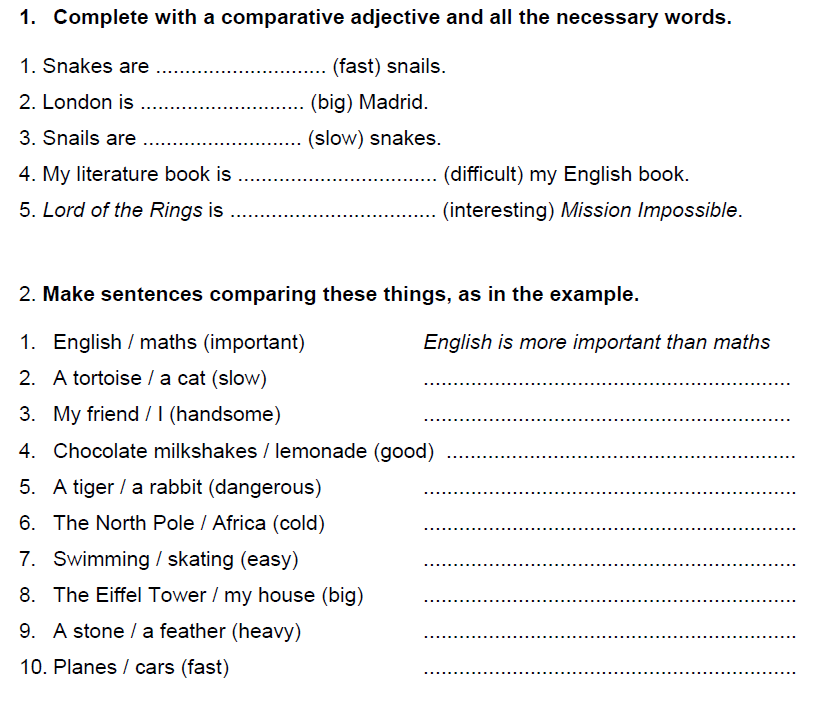 (ещё задание с другой стороны)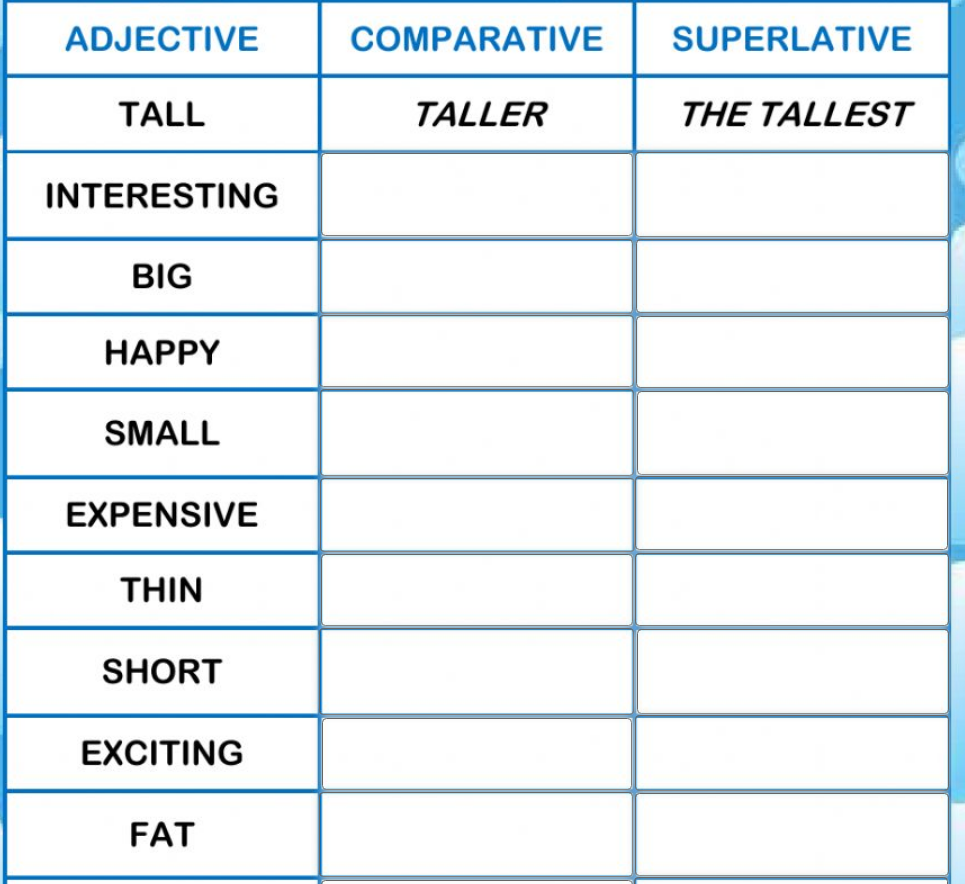 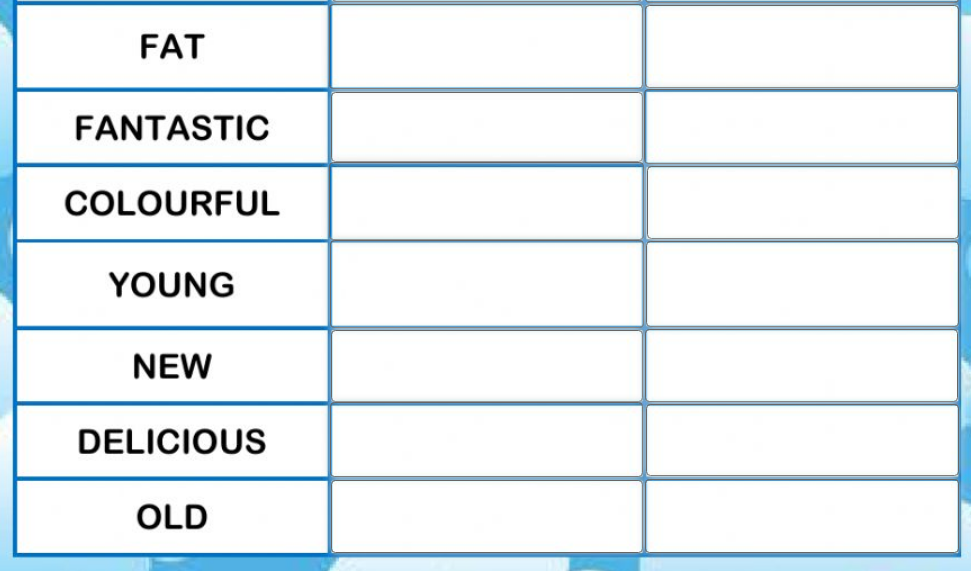 